Reporte Final del Análisis Semiótico al Periódico VanguardiaLizeth Delgado, María José Parra, Laura Flórez y Andrea GómezTeniendo como base las 278 noticias analizadas de la sección Bucaramanga del periódico regional Vanguardia en un periodo de tiempo comprendido de 3 meses y medio. Los resultados finales del análisis semiótico fueron:En el recuento de este tiempo se puede concluir que en la sección Bucaramanga en su versión digital predomina el tipo de titular de expectativa con un 73% (203 noticias), resultado que impuso hacia al lector un respeto con relación a la edición y divulgación de titulares que animaban a los mismos el entrar a estos artículos. Con respecto a los titulares de índole confuso y sensacionalista, presentaron porcentaje símiles, 12,2% y 10,4 respectivamente, estos titulares fueron relacionados a titulares con lenguaje santandereano, no de fácil percepción para la comunidad y en algunos casos un poco “atroces”. Por otra parte, el tipo de titulares técnicos no tuvo protagonismo en este análisis 4,3%.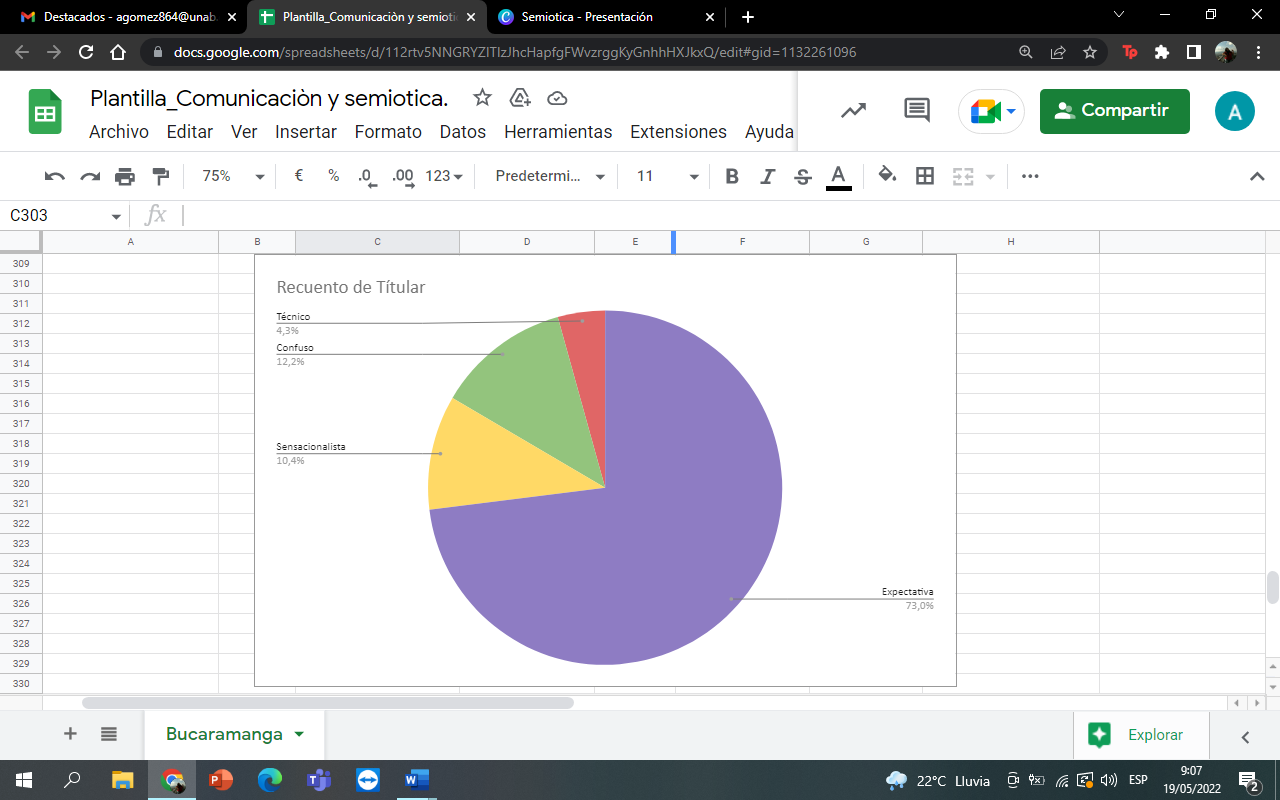 En este análisis, pese al constante seguimiento de medios que se realizó, las cifras en cuanto a fuentes se mantuvieron de forma que era evidente su resultado. Es decir, en el reporte final de noticias analizadas no se detectaron cambios abruptos en el tipo de titular frente a los análisis anteriores. Por otra parte, en las 278 noticias se hallaron 315 fuentes, y esto es debido a que algunas noticias presentan más de un tipo de fuente. Los tipos se fuentes se mantuvieron en el mismo nivel de porcentaje, pues sigue predominando la fuente oficial con una aparición en 188 noticias (51%). La fuente ciudadana tuvo 26 noticias (10%). Experto 26 artículos (10%). Afectado 41 noticias (16%). Y sin fuente 34 (13%).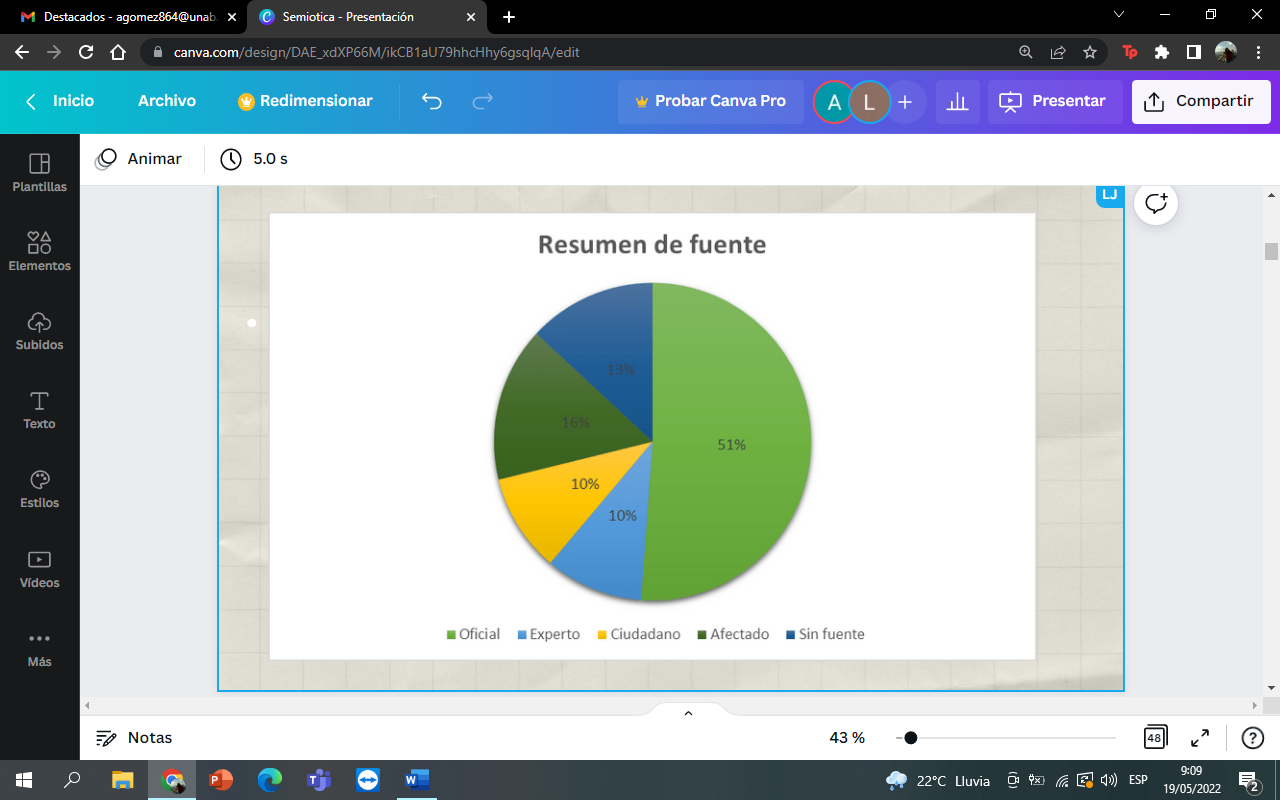 En el postulado del sesgo, se identificó que los porcentajes y el número de noticias durante todo el análisis tuvieron similitud. El sesgo negativo estuvo presente en 26 noticias (9.4%) y el sesgo positivo en 27 noticias (9.7% noticias). Este ascenso se produjo durante tres meses, luego de las posiciones de los periodistas al informar noticias sobre orden público, social y medio ambiente. Como consecuencia de lo anterior, el sesgo neutro quedó con un porcentaje equivalente a 80,9% (224 noticias).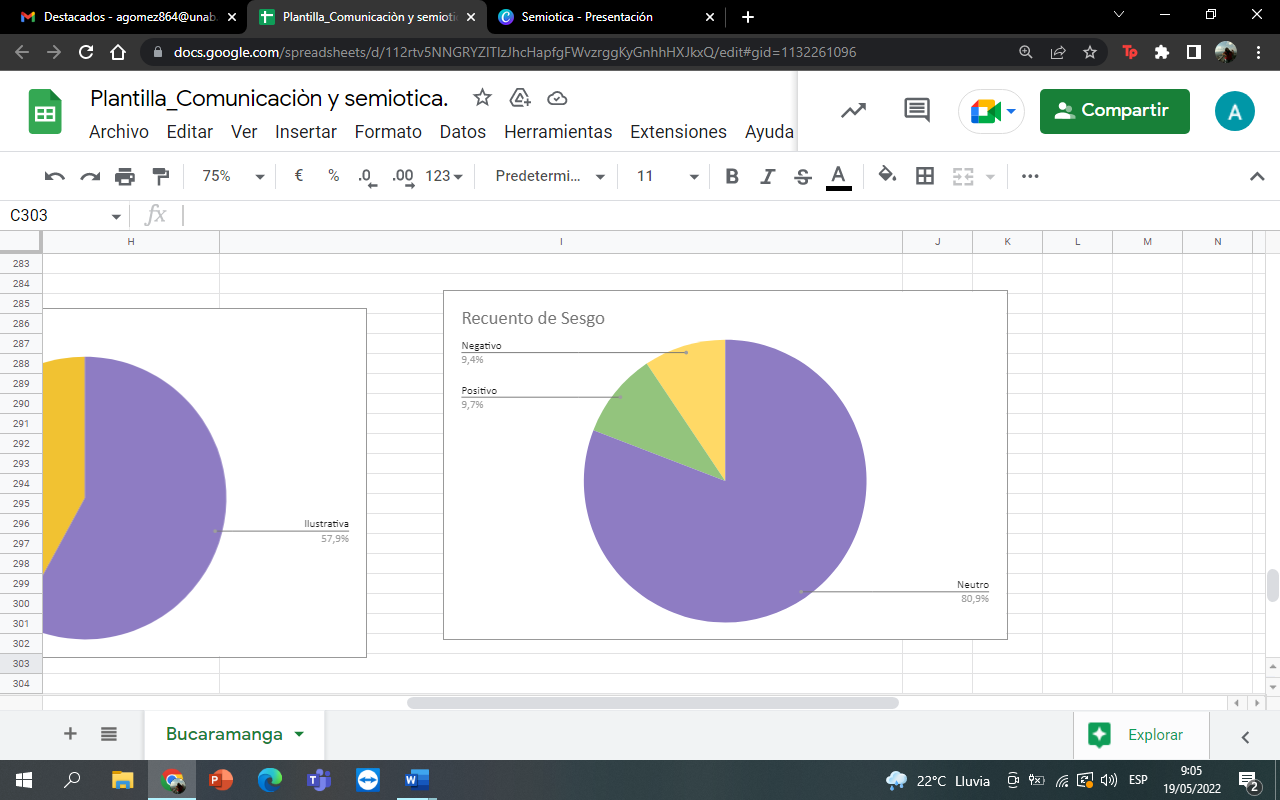 En tanto a fotografías y tipo de fotografía, el periódico regional Vanguardia durante el periodo analizado, resaltó con fotografía del día, 52,2% con 145 noticias, resultado final para el análisis. Sin embargo, al mantener reñido el tema, las fotografías de archivo tienen un gran porcentaje y oportunidad para volver a surgir y comandar en la sección. Las fotografías de archivo presentaron un resultado de 47,8% con 133 noticias.Por otra parte en el  tipo de fotografía predominan curiosamente las ilustrativas, pese a que el periódico recurre frecuentemente a imágenes de archivo. Conforme al reporte anterior se destaca que la fotografía ilustrativa mantiene porcentajes similares y se destaca el esfuerzo del equipo periodístico por reflejar en las imágenes las acciones que representan las noticias y sus titulares. 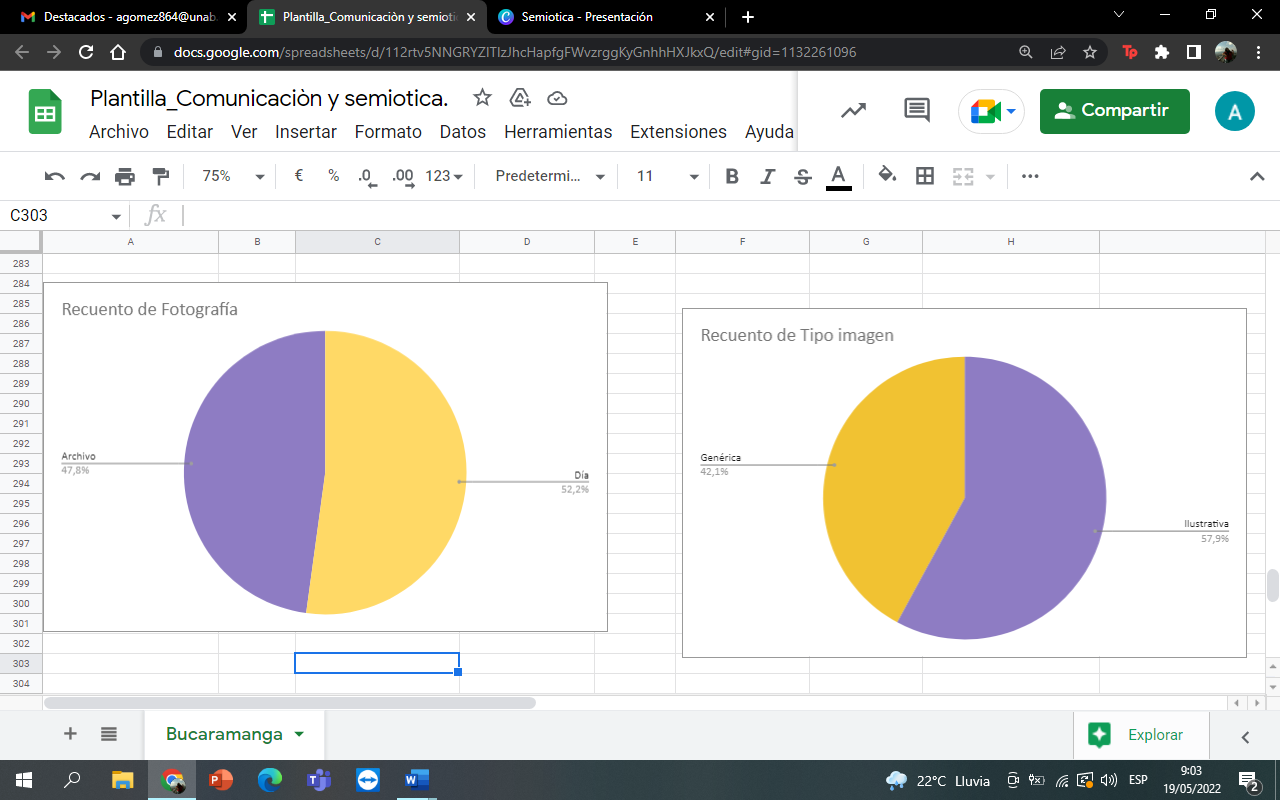 